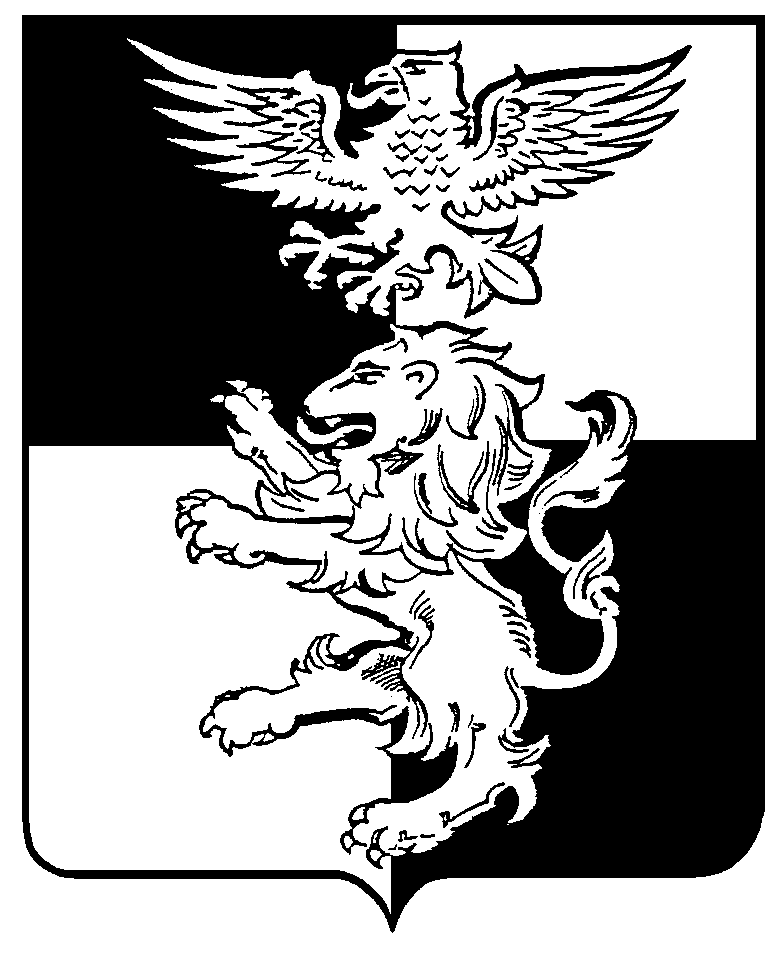 Белгородская область Российской ФедерацииМуниципальный совет Белгородского района тридцать третье заседание совета решение «29»  января  2021 г.	                                                                                      № 326Об инициативных проектах в Белгородском районеРуководствуясь Бюджетным кодексом Российской Федерации, статьей 26.1 Федерального закона от 06.10.2003 № 131-ФЗ «Об общих принципах организации местного самоуправления в Российской Федерации» (далее – Закон № 131-ФЗ), законом Белгородской области от 26.12.2020 № 20 «Об инициативных проектах», постановлением Правительства Белгородской области от 28.12.2020 № 598-пп                    «О реализации инициативных проектов на территории Белгородской области», Уставом муниципального района «Белгородский район» Белгородской области,                     в целях расширения в Белгородском районе практики участия жителей населенных пунктов в решении вопросов местного значения,Муниципальный совет Белгородского района р е ш и л:1. Установить, что для реализации инициативных проектов, выдвигаемых жителями населенных пунктов Белгородского района, реализация которых предполагается на территории (части территории) поселения, из бюджета муниципального района «Белгородский район» Белгородской области в целях финансовой поддержки бюджетам поселений Белгородского района могут предоставляться межбюджетные трансферты в форме субсидий. Порядок предоставления субсидий устанавливается Администрацией Белгородского района.1.1. Объем субсидий, выделяемых из бюджета Белгородского района, составляет 95 процентов от суммы денежных обязательств, необходимых на реализацию проекта.2. Установить следующие требования к составу сведений, которые должны содержать инициативные проекты, выдвигаемые для получения финансовой поддержки за счет межбюджетных трансфертов из бюджета муниципального района «Белгородский район» Белгородской области:2.1. Описание проблемы, решение которой имеет приоритетное значение                               для жителей поселения или его части;2.2. Обоснование предложений по решению указанной проблемы;2.3. Описание ожидаемого результата (ожидаемых результатов) реализации инициативного проекта;2.4. Предварительный расчет необходимых расходов на реализацию инициативного проекта;2.5. Планируемые сроки реализации инициативного проекта;2.6. Сведения о планируемом (возможном) финансовом, имущественном                              и (или) трудовом участии заинтересованных лиц в реализации данного проекта;2.7. Указание на объем средств бюджета поселения в случае,                                                   если предполагается использование этих средств на реализацию инициативного проекта, за исключением планируемого объема инициативных платежей;2.8. Указание на территорию поселения или его часть, в границах которой будет реализовываться инициативный проект, в соответствии с порядком, установленным нормативным правовым актом представительного органа поселения.3. Инициативный проект подлежит направлению администрацией поселения                        на основании ее решения в администрацию Белгородского района. Предельный срок направления инициативного проекта на очередной финансовый год - до 1 сентября текущего года.В целях реализации инициативных проектов в 2021 году предельный срок направления инициативных проектов - до 30 марта 2021 года.Для рассмотрения и принятия решения по инициативным проектам администрацией Белгородского района создается межведомственная комиссия по проведению конкурсного отбора инициативных проектов (далее - комиссия). Председателем комиссии является глава администрации Белгородского района, заместителем председателя комиссии - председатель Муниципального совета Белгородского района. В состав комиссии входят представители органов исполнительной власти Белгородского района, члены Муниципального совета Белгородского района, представители общественных организаций. Половина                               от общего числа членов комиссии назначается на основе предложений Муниципального совета Белгородского района. 4. Инициативный проект подлежит обязательному рассмотрению комиссией                     в течение 30 календарных дней со дня окончания срока, предусмотренного пунктом                    3 настоящего решения.5. Комиссия по результатам рассмотрения инициативного проекта принимает одно из следующих решений:5.1. Поддержать инициативный проект;5.2. Отказать в поддержке инициативного проекта и вернуть его инициаторам проекта с указанием причин отказа в поддержке инициативного проекта;5.3. Направить на доработку в соответствии с частью 6.5 пункта 6 решения.6. Комиссия принимает решение об отказе в поддержке инициативного проекта в одном из следующих случаев:6.1. Несоблюдение установленного порядка внесения инициативного проекта и его рассмотрения;6.2. Несоответствие инициативного проекта требованиям федеральных законов и иных нормативных правовых актов Российской Федерации, законов и иных нормативных правовых актов Белгородской области, нормативных правовых актов Белгородского района, устава поселения Белгородского района;6.3. Невозможность реализации инициативного проекта ввиду отсутствия у органов местного самоуправления поселений необходимых полномочий и прав;6.4. Отсутствие средств местного бюджета в объеме средств, необходимом для реализации инициативного проекта, источником формирования которых не являются инициативные платежи;6.5. Наличие возможности решения описанной в инициативном проекте проблемы более эффективным способом;6.6. Наличие мероприятия, в целях реализации которого подготовлен инициативный проект, в муниципальных программах Белгородского района                                   на текущий год;6.7. Признание инициативного проекта не прошедшим конкурсный отбор                            в соответствии с пунктом 8 решения. 7. Комиссия вправе, а в случае, предусмотренном частью 6.5. пункта 6 решения, обязана предложить инициаторам проекта совместно доработать инициативный проект.8. Конкурсный отбор инициативных проектов проводится комиссией                                   на основании следующих критериев:1) актуальность и социальная значимость инициативного проекта;2) количество жителей поселения или его части, заинтересованных в реализации инициативного проекта;3) наличие мероприятия, в целях реализации которого подготовлен инициативный проект, в перечне наказов избирателей кандидатам в депутаты Белгородской областной Думы, утвержденном постановлением Белгородской областной Думы, в перечне наказов избирателей кандидатам на должность Губернатора Белгородской области, а также в перечне наказов избирателей кандидатам в депутаты представительных органов городских и сельских поселений Белгородского района.9. Положение о комиссии и порядок рассмотрения комиссией инициативных проектов утверждаются постановлением администрации Белгородского района.10. Информация о рассмотрении инициативного проекта комиссией подлежит опубликованию и размещению на официальном сайте органов местного самоуправления муниципального района «Белгородский район» Белгородской области в информационно-телекоммуникационной сети «Интернет» в течение 5 рабочих дней со дня принятия решения по результатам рассмотрения инициативного проекта.11. Опубликовать настоящее решение в газете «Знамя» и разместить на официальном сайте органов местного самоуправления муниципального района «Белгородский район» Белгородской области www.belrn.ru.12. Настоящее решение вступает в силу с даты его официального опубликования в газете «Знамя».13. Контроль за исполнением настоящего решения возложить на постоянную комиссию Муниципального совета Белгородского района по бюджету, финансовой и налоговой политике (Будник В.Ф.).Председатель Муниципальногосовета Белгородского района						    С.И. Тишин